СЛАЙД 1 (название)Сценарий Здравствуй, уважаемые коллеги, мы рады вас приветствовать на заседании муниципальной инновационной площадки, которое посвящено вопросу ранней профориентации среди детей дошкольного возраста. В рамках данного мероприятия мы рассмотрим какие условия созданы в дошкольном учреждении для организации работы по данному направлению, познакомим с системой работы, раскроем содержание такого профориентационного чемпионата для детей как Беби Скилс или «Юный мастер», также поделимся  опытом работы по подготовке воспитанников к данному чемпионату, и в практической части  познакомимся с конкурсными заданиями, которые будут представлены на чемпионате.А сейчас, вашему вниманию представляем музыкальное приветствие от детей подготовительной к школе группыСтих СЛАЙД 2 «Создание условий в ДОУ для реализации инновационного проекта по ранней профориентации детей дошкольного возраста»Да действительно выбор профессии один из важных выборов человека в жизни и на нас, как на педагогов возложена Великая миссия – воспитание человека будущего - интеллектуально развитого, целеустремленного, креативного, знающего свое дело, и в дальнейшем в совершенстве владеющего своей профессией.И слово предоставляется заведующей учреждением Фоминой Юлии Андреевны, с докладом по созданию условий в дошкольном образовательном учреждении для реализации ранней профориентации.Фомина Ю.А. Как известно, проблема профессиональной ориентации не теряет своей актуальности в течении длительного времени. Объяснение тому в стремительной информатизации общества, ускорении научно-технического процесса, развитии технологий, трансформации профессиональной деятельности.Социализация ребенка начинается с раннего возраста и одним из аспектов ее является знакомство ребенка с профессиональной деятельностью взрослых. СЛАЙД 3 Идеи профессионального самоопределения заложены в Федеральном законе «Об образовании в РФ», где сказано, что общее образование направлено на развитие личности, приобретение в процессе освоения образовательных программ знаний умений и навыков и формирование компетенций, необходимых для жизни человека в обществе, осознанного выбора профессии и получение профессионального образования.СЛАЙД 4 Данные позиции согласованы с логикой «Концепции сопровождения профессионального самоопределения обучающихся в условиях непрерывности образования», в которой обоснована преемственность ступеней образованияМысль о раннем вхождении ребенка в трудовые отношения и овладении представлениями о профессиях прослеживается и в Федеральном государственном образовательном стандарте дошкольного образования, где указывается на задачи по формированию у дошкольников представлений о труде взрослых, его важности для общества и человека, о результатах труда.Таким образом, нормативные установки наиболее точно поясняют, что процесс ранней профориентации в дошкольном детстве рассматривается как условие социокультурного становления личности ребенка, формирование у него ценностно-смысловой компетенции, как запускающего механизма, который обеспечит успешное вхождение в социум и прямо или косвенно повлияет на его дальнейшее профессиональное самоопределение на следующей ступени образования.СЛАЙД 5 С целью оптимизации работы по данному направлению, был разработан инновационный проект и на основании приказа управления образования, молодежной политики и спорта Амурского муниципального района Хабаровского края от 28.06.2022 г. № 362-Д «О создании инновационной инфраструктуры в сфере муниципальной системы образования Амурского муниципального района» учреждению присвоен статус муниципальной инновационной площадки по теме «Ранняя профориентация в формате «Беби Скилс» среди детей старшего дошкольного возраста».Уникальность данного проекта заключатся в предоставлении возможности детям дошкольного возраста соревноваться в освоении профессиональных навыков по различным компетенциям. В частности, опираясь на региональный чемпионат Беби-Абилимкис и на приоритетные направления ДОУ,  нами заявлены компетенции «Лаборант», «Робототехника» и «Кулинарное дело».СЛАЙД 6 Целью проекта является сформировать у детей старшего дошкольного возраста, в том числе детей с ОВЗ положительное эмоциональное отношение к миру профессий, предоставить им возможность использовать свои силы в доступных видах деятельности и получить положительный опыт успешной социализации в адаптированной профессиональной деятельности через участие в чемпионате «Юный мастер»Основные задачи, реализуемые в рамках проекта представлены на слайде: это1.	Знакомство на практике детей с профессиями, востребованными на рынке труда Хабаровского края, закрепление первоначальных представлений о профессиях, воспитание интереса к ним; предоставление возможности проявить свои способности в разных профессиях2.	Совершенствование навыков самостоятельной работы в приближенных к профессиональным условиям видах деятельности, адаптированным к возрасту воспитанников;3.	Создание условий успешной интеграции детей с ОВЗ и детей-инвалидов в общество;4.	Повышение уровня компетенции педагогов ДОУ в вопросах ранней профориентации у детей старшего дошкольного возраста с целью формирования у них необходимых компетенций.5. Обогащение развивающей предметно-пространственной среды профориентационным содержанием6.	Привлечение родителей (законных представителей) к активному участию в реализации проекта, изменение вектора сознания у родителей, в вопросах формирования навыка самостоятельности и инициативы у своих детей;7. Совершенствование форм работы по установлению сотрудничества с социальными институтами для решения задач ранней профориентации дошкольников.
На организационно-подготовительном этапе работы была разработана нормативно-правовая база: - приказ о создании творческой группы среди педагогов и специалистов ДОУ, утверждено Положение о творческой группе и  план работы. - назначены тренера-наставники,  для осуществляющия теоретической и практической подготовки потенциальных участников Чемпионата. Так же проведен  анализ ресурсных возможностей дошкольного учреждения по организации ранней профориентации не только по заявленным компетенциям, но и по ознакомлению детей дошкольного возраста с миром различных профессий взрослых.СЛАЙД 7 Как известно, что эффективность организации образовательного процесса находится в прямой зависимости от профессионального уровня педагогических кадров. Проведенный нами анализ готовности педагогов осуществлять деятельность по ранней профориентации дошкольников, показал, что некоторая часть педагогов (13%) не видят необходимости в ранней профориентации дошкольников, 33 % педагогов недостаточно владеют умениями отбора содержания образования, 38% не учитывают региональную специфику при знакомстве с профессиями взрослых, 25 % не в полной мере владеют инновационными технологиями по данной проблемой, 21 % не опираются в работе по ранней профориентации на возможности родителей воспитанников и ресурсы социума.СЛАЙД 8 Так же, опираясь на наблюдения за деятельностью педагогов по ознакомлению детей  с профессиями взрослых, на анализ осведомленности детей, анализ развивающей предметно-пространственной среды, а так же на организацию работы с родителями и социальными партнерами  были определены некоторые проблемы по организации ранней профориентации в ДОУ:– знакомство детей с профессиями взрослых осуществляется в большей степени стихийно, педагоги не учитывают динамику расширения знаний, т.к. не владеют диагностическим инструментарием по выявлению знаний детей о профессиях;- осведомленность детей представлена узким спектром профессий– недостаточно используются современные образовательные технологии при ознакомлении дошкольников с миром профессий;– анализ планов воспитательно-образовательной работы педагогов показал, что работа в данном направлении ведется не целенаправленно, без учета специфики регионального компонента;– развивающая предметно-пространственная среда (далее РППС) недостаточно насыщена элементами, погружающими детей в мир профессий.- отмечается недостаточное внимание к планированию совместной работы с семьей в данном направлении; – не в полной мере используются ресурсы социальных партнеров, в частности учреждений дополнительного образования детей и производственных предприятий, что могло бы существенно расширить содержание работы по ранней профориентации;Таким образом, выявленные проблемы, определили направления работы по их устранению.СЛАЙД 9 Так,  с целью осуществления системной, последовательной работы по ранней профориентации, для учета динамики расширения знаний детей о профессиях взрослых, методической службой подобран диагностический инструментарий в оценке достижений детей в ознакомлении с профессиями взрослых. Основанием для разработки, которого являются исследования ученых об особенностях процессов познания и восприятия детьми дошкольного возраста мира взрослых, их этапности и последовательности.СЛАЙД 10 Учитывая принцип тематического планирования образовательного процесса, творческой группой педагогов разработан комплексно-тематический план, с включением образовательного материала о профессиях взрослых. Данное планирование позволило педагогам сгруппировать содержание образования по ознакомлению детей с профессиями (в том числе и с профессиями города, Хабаровского края) в соответствии с темой недели, профессиональными праздниками, временем года и сезонным трудом взрослых, а так же пополнить предметную среду соответствующими материалами. Так же хочется отметить, что при планировании образовательного содержания по ознакомлению детей с профессиями взрослых, организации профориентированной среды в ДОУ учитывается эволюция профессий и прогнозирования их востребованности в будущем, что позволяет сформировать у детей первичные профессиональные устремления в соответствии с логикой перемен.СЛАЙД 11 С целью совершенствования профессиональных компетенций педагогов, необходимых для организации и осуществления ранней профориентации дошкольников методической службой проведены семинары, деловые игры  с использованием активных интерактивных методов, даны консультации, разработаны памятки, буклеты.Так же, педагоги в дистанционном формате прошли курсы повышения квалификации по данной проблеме. Кроме того, заместитель заведующего по воспитательно-образовательному процессу, старший воспитатель, педагоги, которые являются тренерами-наставниками потенциальных участников чемпионата, с целью обучения организации и проведению чемпионатного движения «Беби-Абилимпикс», прошли курсы  Хабаровского краевого института образования по теме «Чемпионатное движение «Беби-Абилимпикс» как новый формат ранней профориентации дошкольников с ОВЗ и инвалидностью».СЛАЙД 12 В результате в рамках методической недели ДОУ по теме: «Формирование ранней профориентации воспитанников в условиях ФГОС ДО» педагоги продемонстрировали полученные знания через - проведение мастер-классов по использованию инновационных методов и технологий по ранней профориентации,  таких как коллекционирование, лепбук, интелект-карты, макеттирование- поделились опытом работы по организации совместной деятельности с детьми при создании мини-музея  профессий; - проанализировали особенности по организации сюжетно-ролевых игр с детьми через  взаимопосещение совместной деятельности. СЛАЙД 13 Так же в целях выявления и распространения передового опыта педагогов ДОУ в области новых педагогических идей, методов и технологий по формированию ранней профориентации у детей, повышения профессионального мастерства и инициативы был объявлен конкурс на лучший познавательный проект с детьми дошкольного возраста по ранней профориентации. В результате,  в течение года педагоги расширили представления детей   о таких профессиях как лаборант, флорист, инжинер-робототехник, кулинар, о врачей различных специальностей, о профессиях людей работающих в кафе (администратор, официант, повар, бармен). В проекте через приобщения детей старшего дошкольного возраста к здоровому образу жизни познакомились с профессией тренер.(СЛАЙД 14 модель) Приоритетным условием для реализации задач по ранней профориентации является функция развивающей предметно-пространственной среды, погружающей в мир профессий, где у ребенка есть возможность «прожить» производственные сюжеты, ситуации, освоить разнообразные модели профессионального поведения и межличностных профессиональных отношений. Таким образом, творческой группой педагогов была спроектирована  и представлена на педсовете модель обогащения содержания профориентационной  среды ДОУ, в которой учитывались и региональные особенности производственной сферы. Для ее реализации среди педагогов ДОУ объявлен смотр-конкурс «Лучший профориентационный игровой центр группы».СЛАЙД 15 В результате в каждой группе с учетом возраста детей обновились центры по профориентации, а именно: игровыми модулями, ширмами, атрибутами, специальной одеждой к сюжетно-ролевым играм, дидактическим, наглядным материалом  по ознакомлению детей с трудом взрослых (плакаты, лепбуки, бейджи с изображением профессий, рекламные буклеты, вывески). Каждый модуль посвящен крупным группам профессий -  в сфере медицины это врачи разных специальностей, медицинская сестра, лаборант, в сфере образования – воспитатель, учитель; в сфере обслуживания – парикмахер, продавец, водитель. В подготовительных в школах группах дополняется модуль по профессиям из сферы экстренных и дорожно-патрульных служб (спасатель, пожарный, полицейский, инспектор ДПС), так же модуль «Металлургия» и «Машиностроение». СЛАЙД 16 По компетенциям инновационного проекта  обновлены исследовательские лаборатории, приобретено оборудование для формирование практических навыков, например  по компетенции «Робототехника» - приобретен базовый конструктор WeDo 2.0., электронный программируемый робот-конструктор (18 моделей в 1),  электронный научно-познавательный конструктор Gigo «Энергия соли», учебно-методическое пособие «Детская универсальная STEAM-лаборатория», дополнился 3 робомышими, электронный набор для конструирования робота «Банкабот».СЛАЙД 17 Знакомство с миром профессий осуществляется в таких формах, как познавательные беседы педагога с детьми, виртуальные экскурсии, встречи с представителями профессий, решение проблемных ситуаций, сюжетно-ролевые, театрализованные, дидактические игры. Далее по итогам игр-занятий,  в игровых комплексах разворачивается самостоятельная деятельность детей. По завершении ознакомления с группой профессий проводится итоговое мероприятие, например, викторина или интеллектуальная игра.СЛАЙД 18  Как известно, в настоящее время большое значение придается  привлечению родителей к процессу воспитания и развития своего ребенка. И ведь именно родители, как самые значимые взрослые, формируют у ребенка основы ценностного отношения к труду, закладывают интерес к миру профессий. С целью выявления мнения родителей воспитанников о значимости ранней профориентации дошкольников в ДОУ,  в определении маршрута по реализации данного направления, среди родителей был проведен опрос, в котором приняло участие 170 человек. Анализ анкет показал, что, большинство (34%) родителей отмечают значимость ранней профориентации отмечают что данная работа поможет ребенку в дальнейшем в выборе профессий. Большая часть родителей (25%) ведут беседы с ребенком о различных профессиях, 38 % проявляют желание сотрудничать с ДОУ по данному направлению и получить рекомендации по ранней профориентации дошкольников.СЛАЙД 19 Таким образом, с целью педагогического просвещения родителей о значимости ранней профориентации, педагогами организованы родительские собрания,  видео-консультации с рассылкой в группы ватсап с практическими рекомендациями о том, как знакомить детей с трудом взрослых, рекомендации по чтению художественной литературы о профессиях.  С помощью родителей в группах организованы фотовыставки «Профессии мамы и папы», «Кем работали мой дедушка  и бабушка», видео-рассказы детей о профессиях родителях, организованы посещение родителей в группу для рассказа о своей профессии, для проявления представлений детей проведен конкурс детского рисунка «Моя будущая профессия». Так же родители активно принимают участие в реализации познавательных проектов, обогащении предметной среды.СЛАЙД 20 Организация работы с социальными партнерами по данному направлению осуществляется через заключение договоров, составление плана работы ОО с организациями города о сотрудничестве, таких как с городским краеведческим музеем,  с детской библиотекой, ботаническим садом, детской спортивной школой. Взаимодействие происходит через организацию экскурсий, мастер-классов, участие в акциях, тренингов по ознакомлению с особенностью профессий.СЛАЙД 21 мониторингВывод: В целом полученные   данные в ходе мониторинга деятельности ДОУ по ранней профориентации свидетельствуют об эффективности созданных условий, которые позволили осуществить следующие качественные изменения:- у детей расширились представления о содержании труда современных профессий, в том числе профессий Хабаровского края, сформировались навыки практического решения задач в конкретных профессиональных ситуациях, а также вырос интерес детей к трудовой и учебной деятельности. СЛАЙД 22 О чем свидетельствует результативное участие воспитанников в муниципальном этапе Чемпионата по ранней профориентации "Беби - Абилимпикс" среди воспитанников с ограниченными возможностями здоровья по компетенции «Флористика»А так же,  в мае детям старшего дошкольного возраста предоставится возможность продемонстрировать свои практические умения в заявленных компетенциях на чемпионате «Юный мастер».Кроме того, ежегодно наши воспитанники являются победителями и призерами муниципального конкурса детского рисунка «Безопасный труд глазами детей».Качественные изменения произошли и в профессиональном развитии педагога в вопросах организации ранней профориентации дошкольниковСЛАЙД 23 Педагоги активно представляют свой опыт через участие в конкурсах профессионального мастерства различного уровня- так же  повысился уровень  заинтересованности родителей в оказании помощи ребенку в разумном выборе профессии, наиболее соответствующих его индивидуальным возможностям.- развивающая предметно-пространственная среда обновилась профориенационным содержаниемТаким образом, в перспективе деятельности по направлению ранней профориентации дошкольников следующее:- на основе инновационного проекта создать в ДОУ постоянно действующий полигон ранних профессиональных проб, в процессе которых у дошкольников будет возможность получить полное представление о современных профессиональных компетенциях с опорой на отечественный и международный опыт.- сделать традиционным проведение чемпионата «Юный мастер» среди воспитанников ДОУ- ежегодно принимать участие в муниципальных чемпионатах по ранней профориентации- создать электронный банк обучающих и развивающих интерактивных игр, занятий, виртуальных экскурсий на предприятия города.- расширить единое образовательное пространство через взаимодействие с родительской общественностью и представителями образовательных организаций и предприятий города.- продолжить работу по обновлению развивающей предметно-пространственной среды, современным интерактивным, робототехническим оборудованием- организовать планомерную работу по повышению уровня профессиональной подготовки педагогических работников Считаем, что, создавая условия для качественного образования детей мы повышаем имидж детского сада и востребованность образовательных услуг. Но самое главное, по результатам нашей работы мы видим неподдельный интерес в глазах детей к миру профессий взрослых и поддержку, активное участие родителей в непрерывном образовательном процессе.Петрухина.Уважаемые коллеги, таким образом представленные условия и система работы по ранней профориентации позволяет эффективно реализовать инновационный проект, который  предполагает подготовку детей старшего дошкольного возраста к участию в профориентационном чемпионате «Юный мастер». Данную подготовку осуществляют воспитатели или тренера-наставники, организуя работу детей  по двум модулям: Образовательный модуль.Задачей которого является расширение, обогащение, конкретизация представлений детей о конкретной профессии.Инструментальный модуль. В рамках которого проводится работа по ознакомлению с инструментами, оборудованием и сопутствующими данной профессии материалами для практического их освоения.Вашему вниманию, воспитатель Банокина Виктория Евгеньевна представит опыт работы по формированию практических навыков у детей старшего дошкольного возраста по компетенции «Лаборант»Воспитатель первой квалификационной категории Нехаенко Оксана Эхтибаровна представит опыт работы по формированию практических навыков у детей старшего дошкольного возраста по компетенции «Робототехника»Воспитатель Васильева Ульяна Сергеевна через организацию кулинарного поединка «Мастер шеф» продемонстрирует практические навыки детей по компетенции «Кулинарное дело».Чайная пауза: объявляется чайная пауза, перерыв после которого работа семинара будет продолженаВыставка: уважаемые коллеги, в ходе реализации инновационного проекта педагогами дошкольного учреждения наработан методический и дидактический материал по организации ранней профориентации, с которым вас познакомит старший воспитатель Захарова Татьяна ЮрьевнаПрактическая частьРезультатом реализации инновационного проекта является участие детей старшего дошкольного возраста в чемпионате «Юный мастер»Целью которого является выявление и поддержка талантливых детей дошкольного возраста на основе демонстрации элементарных профессиональных умений.Кратко напомню организацию чемпионата. 1. Чемпионат проходит по трем компетенциям «Лаборант», «Кулинарное дело», «Робототехника».2. Принимают участие дети в возрасте 6-7 лет. 3. Чемпионат предполагает индивидуальное участие. Каждая образовательная организация может подать одного участника на каждую компетенцию, то есть на лаборанта 1, на кулинара 1 и на робототехника 1.4. Заявленные участники сопровождаются тренирами-наставниками, то есть воспитателями или специалистом, который осуществляет теоретическую и практическую подготовку участника.5. Тренер-наставник помощь участникам Чемпионата в выполнении конкурсных заданий не оказывают, находятся в роли наблюдателей.6. Образовательная организация – участник Чемпионата, предоставляет на выставку стенды в форме коллажа, по тем компетенциям, в которых принимает участие, то есть по лаборанту один коллаж, по кулинару один и т.д.7. Фото-коллаж демонстрирует совместную деятельность педагогов с детьми, продукты деятельности детей (фото)8. Форму одежды участников обеспечивает образовательная организация, выдвигающая воспитанников для участия в Чемпионате: однотонная футболка (цвет определяет каждое ДОУ самостоятельно), джинсы/брюки, спортивная обувь. На каждом участнике бейджик – название компетенции, ФИ участника (22 шрифт), название ДОУ.С программой чемпионата вы знакомились в Положении.Рассмотрим структуру конкурсных заданий 6. Структура конкурсных заданий Чемпионата6.1. Конкурсные задания /модули разрабатывают организаторы Чемпионата6.2. Конкурсное задание представляет собой серию из 3 модулей:Модуль 1 включает 2 комплексных задания теоретической направленности, связанное с демонстрацией участниками представлений в области конкретной компетенции (профессии). - Задание 1: составить рассказ о профессии  по сюжетной картинке;- Задание 2: из предложенных картинок, на которых изображены инструменты, выбрать те, которые соответствуют профессии, рассказать о их назначении.Модуль 2 – социально-коммуникативный, направлен на установление коммуникативного взаимодействия с жюри: приветствие, представление себя, ответы на вопросы, презентация продукта деятельности. Модуль 3 – практико-ориентированной направленности, связанные демонстрацией участниками начальных профессиональный умений в области конкретной компетенции (профессии):- по компетенции «Робототехника»: конструирование и программирование робота- по компетенции «Поворское дело: приготовление и презентация блюдо бутерброд (канапе)».- по компетенции «Лаборант»: провести эксперимент, зафиксировать результат, сделать вывод6.4. Соревнование длится 2 часа. На выполнение участником каждого модуля и демонстрацию выполненного задания отводится не более 30 минут. Между выполнением заданий модулей проводится физкультурно-музыкальная пауза.На выполнение каждого конкурсного  задания отводится определенное время, если участник готов заранее, поднимает руку, жюри в оценночных листах фиксирует, тем самым определяя очередность представления ответа КОНКУРСНОЕ ЗАДАНИЕОбращаю ваше внимание: что конкурсные задания теоретического модуля и время их выполнения по всем компетенциям одинаковы, на примере рассмотрим СЛАЙД Компетенция «Кулинарное дело»Модуль 1: ТеоретическийКонкурсное задание 1: «Что я знаю о профессии»Инструкция: по предложенной сюжетной картинке  рассказать о профессии поварКонкурсное задание 2. «Что необходимо повару?».Инструкция: из  представленного набора предметных картинок (инструменты и оборудование) выбрать те, которые соответствуют профессии повара. Закрепить картинки на мольберте. Назвать и рассказать о их назначении.Модуль 3: Практический Конкурсное задание «Приготовление и презентация блюдо бутерброд (канапе)».Инструкция: из предложенных ингредиентов, оформить канапе, используя разнообразные композиции сочетания представленных продуктов. Презентовать блюдо.Критерии оценки являются универсальными на все компетенции. На соревновательной площадке по каждой компетенции находится жюри.ОЦЕНКА ВЫПОЛНЕНИЯ КОНКУРСНОГО ЗАДАНИЯна примере по компетенции «Кулинарное дело»Компетенция «Лаборант»Модуль : ПрактическийИнструкция: из предложенных материалов, используя технологические карты, провести эксперимент, зафиксировать результат, сделать вывод и представить результат опыта.На выполнение задание 10 мин., на представление результата задания – 3 мин.Критерии оценки являются универсальными на все компетенции.Единственное по компетенции «Лаборант» оценивается умение пользоваться технологической картой при проведении эксперимента, умение фиксировать результаты наблюдений в процессе эксперимента, Умение делать выводы на основе наблюдений.Например, задание: продемонстрировать свойства водыСЛАЙД Инструкция: расскажите о свойствах воды проведя эксперимент по технологической картеСформулируйте алгоритм действий участника:1. Рассмотреть карту2. выбрать оборудование, ингридиенты3. зафиксировать результат наблюдения4. сделать выводРезультаты наблюдения в ходе проведения опытаВывод:Лимит времениАлгоритм выполнения заданияНа выполнение задания:3 мин.Рассмотреть сюжетную картинкуНа выполнение задания:3 мин.Составить рассказНа выполнение задания:3 мин.Сообщить о готовности (поднять руку)На представление задания:не предусмотренПоприветствовать жюриНа представление задания:не предусмотренПредставитьсяНа представление задания:не предусмотренРассказать о профессииНа представление задания:не предусмотренОтветить на вопросыЛимит времениАлгоритм выполнения заданияНа выполнение задания:2 мин.Рассмотреть предметы и оборудованиеНа выполнение задания:2 мин.Выбрать предметы и оборудование, соответствующее компетенции «Поварское дело»На выполнение задания:2 мин.Убрать рабочее местоНа выполнение задания:2 мин.Сообщить о готовности (поднять руку)На представление задания:не предусмотренЗакрепить на мольбертеНа представление задания:не предусмотренНазвать выбранные инструменты и рассказать о их назначенииНа представление задания:не предусмотренОтветить на вопросыЛимит времениАлгоритм выполнения заданияНа выполнение задания:10 мин.Подобрать материалы и оборудованиеНа выполнение задания:10 мин.Продумать оформление канапе.На выполнение задания:10 мин.Выбрать необходимые составляющиеНа выполнение задания:10 мин.Оформить канапе, разместить на тарелке для презентацииНа выполнение задания:10 мин.Убрать рабочее местоНа выполнение задания:10 мин.Сообщить о готовности (поднять руку)На представление задания:3 мин.Презентовать канапеНа представление задания:3 мин.Ответить на вопросы№Наименование критерияМаксимальные баллыФактическиМодуль А. ТеоретическийМодуль А. ТеоретическийМодуль А. ТеоретическийМодуль А. ТеоретическийЗадание 1. Рассказ о профессии по сюжетной картинеЗадание 1. Рассказ о профессии по сюжетной картинеЗадание 1. Рассказ о профессии по сюжетной картинеЗадание 1. Рассказ о профессии по сюжетной картине1. Демонстрация элементарных представлений о профессии всоответствии с содержанием сюжетной картины5 баллов:5 – представленный рассказ развернутый;1 – представленный рассказ не соответствует сюжетной картине;0 – рассказ не представлен2. Демонстрация умений отвечать на вопросы по содержанию задания1 балл:1 – ответил на все вопросы полным и развернутым предложением;0,5 – ответил на 1 вопрос, ответ не полный;0 – ответил на все вопросы неправильно 3.Соблюдение времени на выполнение задания0,54.Владение терминологией соответствующей компетенции1 балл:0 – не употребляет в речи соответствующие термины;0,5 – минимальное количество терминов, возможны незначительные ошибки;1 – полное владение терминологиейМодуль А. Задание 2. «Что необходимо повару?».Модуль А. Задание 2. «Что необходимо повару?».Модуль А. Задание 2. «Что необходимо повару?».Модуль А. Задание 2. «Что необходимо повару?».1.Демонстрация знаний об инструментах и оборудовании, их назначении5 баллов:5 – правильно выбрал все инструменты, развернуто рассказал о их назначении;2. Демонстрация умений отвечать на вопросы по содержанию задания1 балл:1 – ответил на все вопросы полным и развернутым предложением;0,5 – ответил на 1 вопрос, ответ не полный;0 – ответил на все вопросы неправильно 3.Соблюдение времени на выполнение задания0,5 баллаМодуль B. Социально-коммуникативный.Модуль B. Социально-коммуникативный.Модуль B. Социально-коммуникативный.Модуль B. Социально-коммуникативный.1.Соблюдение культурных норм и правил2 балла1.1.Поприветствовать жюри1 балл1.2.Представиться жюри1 балл2.Презентовать блюдо (выразительность и содержательность представления). В представлении готового продукта используют профессиональную терминологию (используемые материалы и инструменты названы и применяются с соответствие с назначением; представлена последовательность работы)5 балловМодуль С. Практический. «Познай профессию руками»Модуль С. Практический. «Познай профессию руками»Модуль С. Практический. «Познай профессию руками»Модуль С. Практический. «Познай профессию руками»1.Соблюдение времени на выполнение задания1 балл2.Соблюдение техники безопасности0,5 балла3.Соблюдение времени представления блюда0,5 балла4.Качество приготовления1 балл5.Целесообразность сочетания используемых ингредиентов1 балл6.Опрятность1 балл7.Использование обязательных ингредиентов1 балла8.Внешний вид блюда1 балл9.Проявление творчества в процессе выполнения заданияот 1 до 3 балла10.Проявление позитивных эмоций11.Общее впечатление3 балла:0 – неудовлетворительное, нет завершенности;1 – есть недочеты, наличие необоснованных пауз, затягивание времени выступления, повторы;2 – удовлетворенность процессом выступления. Хорошая работа;3 – Целостность выступления, логичность построения выступления. Умение действовать в нестандартных ситуациях.ОпытРезультатОпыт 1 «Форма» Опыт 2 «Вкус» 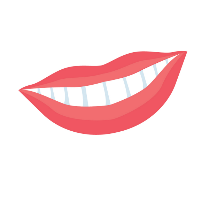 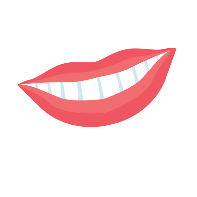 Опыт 3 «Цвет»Вода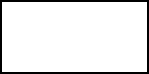 Потому что ……Вода потому что ……Водапотому что ……